ОШ „ВУК КАРАЏИЋ“ МАЈИЛОВАЦ ИЗМЕНА И ДОПУНА           КОНКУРСНЕ ДОКУМЕНТАЦИЈЕПоступак: Jавнa набавкa мале вредности:Набавка огрева за грејну сезону 2019/2020Редни број набавке 1.1.1деловодни број:1/19Мајиловац, новембар 2019.Конкурсна документација садржи :1. Опште податке о набавци2. Податке о предмету јавне набавке3. Спецификацију4.Услове за учешће у поступку јавне набавке из члана 75. и 76. Закона и упуство како се доказује испуњеност тих услова5. Упуство понуђачима како да сачине понуду 6. Образац понуде7. Модел уговора8. Образац трошкова припреме понуде9. Текст изјаве о независној понуди.1. ОПШТИ ПОДАЦИ  О НАБАВЦИ1. Назив, адреса наручиоца:Основна школа „Вук Караџић“ 12221 Мајиловац2. Поступак:Јавна набавка мале вредности, у складу са чланом 39. Закона о јавним набавкама („Сл.гласник РС“, бр. 124/2012,14/2015,68/2015)3. Предмет јавне набавке (добра, услуге или радови)Добра4. Резервисана јавна набавка – НЕ5. Контакт: Бранкица Макуљевић, директор школе 012/674-0082. ПОДАЦИ  О ПРЕДМЕТУ ЈАВНЕ НАБАВКЕ1.Опис предмета набавке, назив и ознака из општег речника набавке. -Огрев за грејну сезону 2019/2020-Огревно дрво тврдих лишћара (03413000) СПЕЦИФИКАЦИЈА Партија 1: Огревно дрво тврдих лишћара 25 прмДрво за огрев тврдих лишћара (буква, храст, цер и мешано ( мешавина букве или храста или  цера)Облик дрвета: облице и цепанице дужине 1 метар +/- 5 цм. Облице пречника од 15-30 цм, а цепанице тетиве лука од 15-30 цм.Квалитет дрвета: Огревно дрво I (прве) класе, облице и цепанице по JUS-u,овогодишње сечено дрво.Мерне јединице: Огревно дрво се слаже и продаје у просторним метрима  (прм). Један просторни метар представља запремину сложеног дрвета у коцки димензије 1х 1х1 метар.Понуђач је у обавези да приликом испоруке дрва , иста уметри  на месту које за то одреди наручилац.Наручилац: Основна школа „Вук Караџић“ МајиловацИспорука дрва се обавља на следећим пунктовима:5.УСЛОВИ ЗА УЧЕШЋЕ У ПОСТУПКУ ЈАВНЕ НАБАВКЕИЗ ЧЛАНА 75. И 76. ЗАКОНАИ УПУСТВО КАКО СЕ ДОКАЗУЈЕ ИСПУЊЕНОСТ ТИХ УСЛОВА1) Обавезни услови – члан 75. Закона о јавним набавкама1. да је регистрован код надлежног органа, односно уписан у одговарајући регистар;2. да он и његов законски заступник није осуђиван за неко од кривичних дела као члан организоване криминалне групе, да није осуђиван за кривична дела против привреде, кривична дела против животне средине, кривично дело примања или давања мита, кривично дело преваре;3. да му није изречена мера забране обављања делатности, која је на снази у време објављивања односно слања позива за подношење понуда;4. да је измирио  доспеле порезе, доприносе  и друге јавне дажбине у складу са прописима  Републике Србије или стране државе када има седиште на њеној територији,5. да има важећу дозволу надлежног органа  за обављање делатности која је предмет јавне набавке, ако је таква дозвола предвиђена посебним прописом2) Додатни услови – члан 76. Закона о јавним набавкама Нису дефинисани конкурсном документацијом.3) Услови које мора да испуни подизвођач у складу са чланом 80. Закона Понуђач је дужан да за подизвођаче достави доказе о испуњености обавезних услова  из члана 75. став 1. тач 1) до 4) овог закона, а доказ о испуњености услова из члана 75. став 1. тачка 5) овог закона за део набавке који ће извршити преко подизвођача. 4) Услови које мора да испуни сваки од понуђача из групе понуђача у складу са чланом 81. ЗаконаСваки понуђач из групе понуђача мора да испуни обавезне услове из члана 75. став 1. тач 1) до 4) овог закона, а додатне услове испуњавају заједно. Услов из члана 75. став 1. тачка 5) овог закона дужан је да испуни понуђач из групе понуђача којем је поверено извршење дела набавке за који је неопходна  испуњеност тог услова.УПУСТВО КАКО СЕ ДОКАЗУЈЕ ИСПУЊЕНОСТ УСЛОВА  ИЗ ЧЛАНА 75. И 76. ЗАКОНА- Члан 75.- Испуњеност услова, осим услова из члана 75. став 1. тачка 5) овог закона, понуђач, подизвођач или учесници у заједничкој понуди, доказују достављањем изјаве којом под пуном материјалном и кривичном одговорношћу потврђују да испуњавају дате услове.- Члан 76.Није дефинисан.Докази о испуњености услова могу се достављати у неовереним копијама.У случају достављања изјаве из члана 77.став 4. овог закона, наручилац може пре доношења одлуке о додели уговора да тражи од понуђача чија је понуда оцењена као најповољнија да достави на увид оригинал или оверену копију свих или појединих доказа о испуњености услова.Образац за доказивање испуњености услова из члана 75 и 76. Закона о јавним набавкама6. УПУСТВО ПОНУЂАЧИМА КАКО ДА САЧИНЕ ПОНУДУ1. ЈЕЗИКПонуда и остала документација која се односи на понуду мора бити на српском језику.2. ПОСЕБНИ ЗАХТЕВИОбавеза понуђача је да је упознат са законима, прописима, стандардима и техничким условима који важе у Републици Србији.Обавеза понуђача је да проучи конкурсну документацију, укључујући све прилоге, инструкције, форме, услове уговора и спецификације.Понуда треба да садржи све доказе и обрасце дефинисане конкурсном документацијом. Сви обрасци морају бити попуњени, а сваки ОБРАЗАЦ потписан и оверен печатом од стране одговорног лица. Уколико понуду подноси група понуђача сваки ОБРАЗАЦ мора бити потписан и печатиран од стране овлашћеног лица члана групе понуђача. Уколико понуду подноси Понуђач који наступа са подизвођачем или група понуђача обрасцекопирати у потребном броју примерака.Свако поље (предвиђено за попуњавање), мора бити попуњено. У обрасцима где је предвиђено заокруживање, мора се заокружити одговарајуће. Уколико се неко празно поље не треба понунити, на исто ставити косу црту (/)Понуђач мора све обрасце и изјаве који су саставни део конкурсне документације попунити читко. Попуњени обрасци морају бити јасни, недвосмислени, потписани од стране овлашћеног лица и оверени печатом, у свему у складу са Конкурсном документацијом. Модел уговора потребно је попунити парафирати и оверити печатом на за то предвиђеном месту, чиме потврђујете да прихватате све елементе уговора.Понуда мора да садржи све доказе дефинисане конкурсном документацијом.  Уколико понуђач начини грешку у попуњавању, дужан је да исту избели и правилно попуни, а место начињене грешке парафира и овери печатом. Понуђач је дужан да попуни оригиналне обрасце из конкурсне документације наручиоца.	Изабрани понуђач потписаће Уговор са наручиоцем у Основној школи „Вук Караџић“ у Мајиловцу, уз лично присуство овлашћеног лица понуђача и наручиоца, дана који одреди наручилац, а у законском року за потписивање уговора.3. ПОНУДА СА ПАРТИЈАМА Понуђач има могућност да поднесе понуду за целокупну набавку добара или за одређену партију.Огревно дрво тврдих лишћара (03413000) Добра су ближе објашњена у обрасцу „спецификација“4. ВАРИЈАНТНА ПОНУДА Подношење понуда са варијантама није дозвољено.5. ИЗМЕНА, ДОПУНА И ОПОЗИВ ПОНУДЕУ року за подношење понуде понуђач може да измени, допуни или опозове своју понуду , на следећи начин:- да измени или допуни понуду на исти начин на који  је доставио основну понуду, у затвореној и печатираној коверти, доставити на адресу наручиоца до предвиђеног рока за достављање понуда.- понуђач може писменим путем опозвати своју понуду до рока одређеног за пријем понуда. 6. НАЧИН НАСТУПАЊАПонуђач који је самостално поднео понуду не може истовремено да учествује у заједничкој понуди  или као подизвођач, нити да учествује у више заједничких понуда.7. ПОНУДА СА ПОДИЗВОЂАЧИМАУколико понуђач, ангажује подизвођача, мора да наведе у својој понуди проценат укупне вредности набавке  који ће извршити преко подизвођача, а који не може бити већи од 50 % као и део предмета набавке који ће извршити преко подизвођача.Понуђач односно добављач у потпуности одговара наручиоцу  за извршење обавеза из поступка јавне набавке, односно за извршење уговорних обавеза, без обзира на број подизвођача.Наручилац може на захтев подизвођача пренети доспела потраживања директно подизвођачу, за део набавке  која се извршава преко тог подизвођача.Добављач не може ангажовати као подизвођача лице које није навео у понуди, у супротном наручилац ће раскинути уговор.8. ЗАЈЕДНИЧКА ПОНУДАСаставни део заједничке понуде је споразум којим се понуђачи из групе међусобно и према наручиоцу обавезују на извршење јавне набавке. Споразум обавезно садржи податке о : - члану групе који ће бити носилац посла, односно који ће поднети понуду  и који ће заступати групу понуђача пред наручиоцем- понуђачу који ће у име групе понуђача потписати уговор- понуђачу који ће у име групе понуђача дати средство обезбеђења (уколико се исто захтева конкурсном документацијом)- понуђачу који ће издати рачун- рачуну на који ће бити извршено плаћање- обавезама сваког од понуђача из групе понуђача за извршење уговораПонуђачи који поднесу  заједничку понуду одговарају неограничено солидарно према наручиоцу.9.  ПЛАЋАЊЕ(начин, рок,услови),ГАРАНТНИ РОК, МЕСТО ИСПОРУКЕЗахтевање авансне уплате није дозвољено.Плаћање у року од 45 дана од исправно испостављене фактуре по испоруци укупне количине  добара. Испостава фактуре од стране добављача у року од 3 дана од дана испоруке целокупне количине добара.Место испоруке: -школско двориште у Мајиловцу Испорука, сваког радног дана у периоду од 8.00 до 14.00 часова, претходно најавити наручиоцу најмање три дана.Испорука добара сукцесивно по захтеву Наручиоца са крајњим роком до 29.11.2019.године Испорука целокупне количине огрева, мора се извршити до 29.11.2019. године.Понуђена вредност добара састоји се од цене траженог добра и зависних трошкова који настану до места испоруке.Уколико није испоштован један од горе наведених услова, понуда се одбија.Овлашћено лице за преузимање добара у Основној школи „Вук Караџић“ у Мајиловцу је Јојић Светислав, 10.ВАЛУТАЦена треба да буде изражена у динарима, без пореза на додату вредност, цена је фиксна и иста се не сме мењати у току уговореног периода.Ако је у понуди исказана неуобичајно ниска цена, наручилац ће поступити у складу са чланом 92. Закона о јавним набавкама.11. СРЕДСТВА ОБЕЗБЕЂЕЊА Наручилац  не захтева средства обезбеђења.12.ПОВЕРЉИВОСТ ПОДАТАКАПодаци које понуђач оправдано означи као поверљиве биће коришћени само за намене јавног позива и неће бити доступни ником изван круга лица која буду укључена у поступак јавне набавке.Наручилац ће као поверљива третирати она докуманта која у десном горњем углу великим словима имају исписано „ПОВЕРЉИВО“, а испод тога потпис лица које је потписало понуду.Наручилац не одговара за поверљивост података која нису назначена на горе наведени начин.Неће се сматрати поверљивим подаци који се уносе у записник.13. ДОДАТНЕ ИНФОРМАЦИЈЕ  ИЛИ ПОЈАШЊЕЊА од наручиоцаЗаинтересовано лице може, у писаном облику тражити од наручиоца  додатне информације  или појашњења у вези са припремањем понуде, најкасније пет дана пре истека рока за подношење понуде.Комуникација ће се одвијати  писаним путем, односно путем поште, електронске поште или факсом.14. ДОДАТНЕ ИНФОРМАЦИЈЕ  ИЛИ ПОЈАШЊЕЊА од понуђачаНаручилац може да захтева од понуђача додатна објашњења која ће му помоћи при прегледу, вредновању и упоређивању понуда, а може да врши и контролу (увид)  код понуђача односно његовог подизвођача.Наручилац може, уз сагласност понуђача, да изврши исправке рачунских грешака уочених приликом разматрања понуде по окончаном поступку отварања понуда.У случају разлике између јединичне и укупне цене, меродавна је јединична цена.Ако се понуђач не сагласи са исправком рачунских грешака, наручилац ће његову понуду одбити као неприхватљиву.15. ДОДАТНО ОБЕЗБЕЂЕЊЕНаручилац не захева додатно обезбеђење.16.КРИТЕРИЈУМ ЗА ДОДЕЛУ УГОВОРАОдлука о додели уговора о јавној набавци донеће се применом критеријума „НАЈНИЖА ПОНУЂЕНА ЦЕНА“  17. ИСТА ЦЕНА- Уколико две или више понуда имају исту понуђену цену као повољнија сматраће се: Понуда понуђача који наведе краћи рок испоруке добара;-Уколико две или више понуда имају исту и понуђену цену и рок испоруке, наручилац задржава право да се самостално определи за једног од понуђача.18. ПОШТОВАЊЕ ЗАКОНСКИХ ОБАВЕЗАПонуђач је дужан да приликом састављања понуде, поштује  обавезе које произилазе из важећих прописа  о заштити на раду, запошљавању и условима рада , заштити животне средине.19. ПОШТОВАЊЕ ЗАШТИЋЕНИХ ПРАВАНакнаду за коришћење патената, као и одговорност за повреду заштићених права нтелектуалне својине трећих лица сноси понуђач.20. ПОДНОШЕЊЕ ЗАХТЕВА ЗА ЗАШТИТУ ПРАВАЗахтев за заштиту права подноси се Републичкој комисији, а предаје наручиоцу.Захтев за заштиту права може се поднети у току целог поступка јавне набавке, против сваке радње наручиоца.Захтев за заштиту права којим се оспорава врста поступка, садржина позива за подношење понуда или конкурсне документације сматраће се благовременим ако је примљен од стране наручиоца најкасније, три дана пре истека рока за подношење понуда, без обзира на начин достављања.После доношења одлуке о додели уговора и одлуке о обустави поступка, рок за подношење захтева за заштиту права је  пет дана од дана пријема одлуке.Подносилац захтева за заштиту права је дужан да на рачун буџета Републике Србије 840-742221843-57, уплати таксу у износу од 40.000,00 динара. 21.ПОТПИСИВАЊЕ УГОВОРА : Уговор ће се закључити у року од 8 дана од истека рока за подношење захтева за заштиту права из члана 149. Закона.Потписивање уговора обавиће се лично у присуству наручиоца и изабраног понуђача а у Законском року дана који одреди  наручилац.Назив правног-физичког лица __________________________________Место: _______________            МБ.______________, ПИБ______________Датум:_____________2019.год.У својству овлашћеног  лица  ____________________ ( понуђача, подизвођача или учесника у заједничкој понуди – наведи потребно),  дајемИ  З  Ј  А  В  У  ПОД ПУНОМ МАТЕРИЈАЛНОМ И КРИВИЧНОМ ОДГОВОРНОШЋУ ИЗЈАВЉУЈЕМ- ПОТВРЂУЈЕМ  ДА ИСПУЊАВАМ  УСЛОВЕ ИЗ ЧЛАНА 75. ЗАКОНА О ЈАВНИМ НАБАВКАМА ( „СЛУЖБЕНИ  ГЛАСНИК РС“број 124/2012,14/2015,68/2015)  за предметну јавну набавку мале вредности 1.1.1. - Огрев за грејну сезону 2019/2020 за потребе Основне школе „Вук Караџић“ Мајиловац.ОВЛАШЋЕНО ЛИЦЕ                                                                                                       _______________________                                                                          М.П. Напомена: Образац копирати у потребном броју примерака.На основу позива за подношење понуда за јавну набавку бр.01/2019 –  Огрев за грејну сезону 2019/2020достављамо вам следећу:       ПОНУДУ бр.________ од _________ 2019.годинеза Огревно дрво тврдих лишћараДа испоручимо добра   у складу са наведеним условима из конкурсне документације, поштујући све важеће прописе и стандарде, на начин:а) самостално                   б) заједничка понуда                ц) са подизвођачем 1.Подаци о понуђачу:Назив понуђача: _____________________________________________________________________________________Адреса седишта:____________________________________________________________________________________Матични број и ПИБ_________________________________________________________________________________Особа за контакт ____________________________________________________________________________________Електронска адреса:__________________________________________________________________________________Телефон-факс:_______________________________________________________________________________________Број рачуна и назив банке: ____________________________________________________________________________1/1 Подаци о понуђачу из групе понуђачаНазив понуђача: _____________________________________________________________________________________Адреса седишта:_____________________________________________________________________________________Матични број и ПИБ _________________________________________________________________________________Особа за  контакт:____________________________________________________________________________________Електронска адреса:__________________________________________________________________________________½  Подаци о понуђачу из групе понуђачаНазив понуђача: _____________________________________________________________________________________Адреса седишта:_____________________________________________________________________________________Матични број и ПИБ _________________________________________________________________________________Особа за  контакт:____________________________________________________________________________________Електронска адреса:__________________________________________________________________________________1/3  Подаци о подизвођачуНазив понуђача: _____________________________________________________________________________________Адреса седишта:_____________________________________________________________________________________Матични број и ПИБ _________________________________________________________________________________Особа за  контакт:____________________________________________________________________________________Електронска адреса:__________________________________________________________________________________¼  Подаци о подизвођачуНазив понуђача: _____________________________________________________________________________________Адреса седишта:_____________________________________________________________________________________Матични број и ПИБ _________________________________________________________________________________Особа за  контакт:____________________________________________________________________________________Електронска адреса:__________________________________________________________________________________2. Важност понуде износи____    дана од дана отварања понуда  (не може бити краћи од 30 дана)                                             3. Цену исказати без ПДВ-а-  Укупна вредност  испоручених добара,  износи ______________ динара,  словима ___________________________________________________________________________________начин плаћања:3/1. Врста огрева: __________________________________________________________________________4.________ % укупне вредности набавке,  ће се поверити подизвођачу, део  предметне набавке, који ће се извршити преко подизвођача _________________________________________________________________ ( уколико је укуључен подизвођач, у супротном на предвиђена места унесите „/“).5. Рок испоруке ___________________________________ календарскух дана.6.  Да ли сте у обавези плаћања ПДВ-а                              ДА  -  НЕ  (заокружи потребно)7.. Под пуном материјалном и кривичном одговорношћу, изјављујем,  да сам приликом састављања понуде, поштовао  обавезе које произилазе из важећих прописа  о заштити на раду, запошљавању и условима рада , заштити животне средине, као и да гарантујем да сам  ималац права интелектуалне својине.		                    ИМЕ И ПРЕЗИМЕ ОВЛАШЋЕНОГ ЛИЦА                                                          						        __________________________________		М.П.                                               ПОТПИС  ОВЛАШЋЕНОГ ЛИЦА					                                                                                          ______________________________ОСНОВНА ШКОЛА „Вук Караџић“ МајиловацБрој: Датум:                  годинеУ  М а ј и л о в ц у________________________________________________________________________________МОДЕЛ УГОВОРАО КУПОПРОДАЈИ   дрва за огрев за грејну сезону 2019/2020Закључен између: Основне школе „Вук Караџић“ 12221 Мајиловац, коју заступа директор Бранкица Макуљевић, (у даљем тексту Наручилац), ПИБ 102341359, и ______________________________________ ,  са седиштем у _____________________________ ул._______________________, бб_______, кога заступа ____________________________ ( у даљем тексту: Добављач), ПИБ _________________.Члан 1.Уговорне стране констатују:да је Наручилац, на основу чл. 39.Закона о јавним набавкама („Сл. гласник РС“, број 124/2012,14/2015,68/2015), спровео поступак јавне набавке мале вредности , ред. бр.1.1.1;да је Добављач  ________2019. године, доставио понуду бр. _________, која се налази у прилогу уговора и саставни је део истог;да понуда у потпуности одговара условима из конкурсне документације.Члан 2.Уговорене стране су сагласне да је предмет овог уговора  огревно дрво -_______________ у количини од 25 прм за потребе Основне школе „Вук Караџић“ у МајиловцуЧлан 3.Цена добара која су предмет уговора у вредности :Цена од ______________________________без обрачунатог  ПДВ-а, односно ____________ динара са ПДВ-ом, уговорена вредност је фиксна.Уговорену вредност чини:вредност добара, превоз, истовар и паковање (метрење) ,у свему према спецификацији.Члан 4.Добављач се обавезује да испоручи добра из овог уговора у свему под условима из конкурсне документације и прихваћене понуде.Ако се записнички утврди да добра која је Добављач испоручио Наручиоцу имају недостатке у квалитету и квантитету, Добављач  мора исте отклонити  најкасније у року од 5 дана од дана сачињавања записника о рекламацији.Члан 5.Добављач се обавезује да купцу сукцесивно испоручи добра која су предмет овог уговора с тим што укупну количину добара мора да испоручи најкасније до 29.11.2019.године. Место испоруке је: школско двориште у Мајиловцу – 25 прм-Продавац мора предметна добра доставити у место испоруке у времену од 08.00-14.00 часова сваког радног дана.Продавац је дужан да обавести Наручиоца о испоруци (количини,месту,дану и времену) најмање трирадна дана пре испоруке добара.Сматра се да је извршена адекватна испорука када овлашћено лице Наручиоца у месту испоруке изврши пријем добара, што се потврђује записником о примопредаји, који потписују присутна овлашћена лица Наручиоца  и Добављача.Члан 6.Уговорне стране су сагласне да се плаћање по овом уговору изврши на следећи начин: у року од 45 дана по исправно испостављеној  фактури након испоручене целокупне количине (30 прм огревног дрвета) добара на рачун Добављача бр.__________________ код ______________ банке.Добављач је обавезан да наручиоцу испостави фактуру у року од 3 дана по испорученој укупној количини огревног дрвета (25прм).Уколико Наручилац делимично оспори испостављену ситуацију, дужан је да исплати неспорни део ситуације. Члан 7.Ако Добављач касни са испоруком добара више од 3 дана обавезан је да наручиоцу плати уговорену казну у висини од 5  % од вредности неиспоручене робе за сваки дан закашњења.Уколико Добављач касни са испоруком добара дуже од 10 дана, Наручилац може једнострано раскинути уговор. Уговор се сматра раскинутим, даном пријема писменог обавештења од стране Добављача.Раскид уговора не повлачи било какве законске последице по Наручиоца.Ова клаузула се не примењује ако је закашњење у испоруци проузроковано неблаговременим преузимањем добара од стране Наручиоца.Члан 8.Све евентуалне спорове који настану из, или поводом овог уговора – уговорне стране ће покушати да реше споразумно.Уколико спор између Наручиоца  и Добављача не буде решен споразумно, уговора се надлежност судапрема седишту Наручиоца.Члан 9.Овај уговор може се изменити само писаним анексом, потписаним од стране овлашћених лица уговорних страна.На све што није регулисано клаузулама овог уговора, примениће се одредбе Закона о облигационим односима.Уговор је сачињен у 6 (шест) истоветна примерка, по 3 (три) за обе уговорне стране.Уговор ступа на снагу даном потписивања од стране овлашћених лица уговорних страна.Уговорне стране сагласно изјављују да су уговор прочитале, разумеле и да уговорне одредбе у свему представљају израз њихове стварне воље.НАРУЧИЛАЦДОБАВЉАЧ_______________________                                                               ___________________ОБРАЗАЦ ТРОШКОВА ПРИПРЕМЕ ПОНУДЕ1. Трошкови настали око прикупљања потребне документације, износе ____________ динарасловима: ________________________________________________________________________		                                                          ИМЕ И ПРЕЗИМЕ ОВЛАШЋЕНОГ ЛИЦА                                                          						        __________________________________		М.П.                                             ПОТПИС  ОВЛАШЋЕНОГ ЛИЦА					                                                                                          ______________________________Напомена: -трошкове припреме и подношења понуде сноси искључиво понуђач и не може тражти од наручиоца накнаду трошкова. - ако је поступак јавне набавке обустављен из разлога који су на страни наручиоца, наручилац је дужан да понуђачу надокнади  трошкове израде узорака или модела, ако су израђени у складу са техничким спецификацијама наручиоца и трошкове прибављања средстава обезбеђења, под условом да је понуђач тражио накнаду тих трошкова у својој понуди.ТЕКСТ ИЗЈАВЕ О НЕЗАВИСНОЈ ПОНУДИ.У својству овлашћеног  лица  понуђача:Називпонуђача: ______________________________________________________________________Седиште:_____________________________________________________________________________МБ и ПИБ: ___________________________________________________________________________Овлашћено лице: _____________________________________________________________________дајем,И  З  Ј  А  В  У ПОД ПУНОМ МАТЕРИЈАЛНОМ И КРИВИЧНОМ ОДГОВОРНОШЋУ ИЗЈАВЉУЈЕМ- ПОТВРЂУЈЕМ  ДА САМ ПОНУДУ ПОДНЕО НЕЗАВИСНО, БЕЗ ДОГОВОРА СА ДРУГИМ ПОНУЂАЧИМА  ИЛИ ЗАИНТЕРЕСОВАНИМ ЛИЦИМА   за јавну набавку мале вредности 1.1.1 - Oгрев за грејну сезону 2019/2020 за потребе Основне Школе „Вук Караџић“ у Мајиловцу.ОВЛАШЋЕНО ЛИЦЕ                                                                                                                            _______________________                                                                          М.П. Напомена: У случају постојања основане сумње у истинитост изјаве о независној понуди, наручилац ће одмах обавестити организацију надлежну за заштиту конкуренције.Ред. бројНасељеДрва-просторни метар1.Мајиловац25УсловДоказДА1. да је регистрован код надлежног органа, односно уписан у одговарајући регистар2. да он и његов законски заступник није осуђиван за неко од кривичних дела као члан организоване криминалне групе, да није осуђиван за кривична дела против привреде, кривична дела против животне средине, кривично дело примања или давања мита, кривично дело преваре 3. да му није изречена мера забране обављања делатности, која је на снази у време објављивања односно слања позива за подношење понуда4. да је измирио  доспеле порезе, доприносе  и друге јавне дажбине у складу са прописима  Републике Србије или стране државе када има седиште на њеној територији5. да има важећу дозволу надлежног органа  за обављање делатности која је предмет јавне набавке, ако је таква дозвола предвиђена посебним прописом- Образац изјаве којом се под пуном материјалном и кривичном одговорношћу потврђује  да понуђач испуњава дате услове.(за учесника у заједничкој понуди и подизвођача)ДА1. да је регистрован код надлежног органа, односно уписан у одговарајући регистар2. да он и његов законски заступник није осуђиван за неко од кривичних дела као члан организоване криминалне групе, да није осуђиван за кривична дела против привреде, кривична дела против животне средине, кривично дело примања или давања мита, кривично дело преваре 3. да му није изречена мера забране обављања делатности, која је на снази у време објављивања односно слања позива за подношење понуда4. да је измирио  доспеле порезе, доприносе  и друге јавне дажбине у складу са прописима  Републике Србије или стране државе када има седиште на њеној територији5. да има важећу дозволу надлежног органа  за обављање делатности која је предмет јавне набавке, ако је таква дозвола предвиђена посебним прописом-важећу дозвола надлежног органа  за обављање делатности која је предмет јавне набавке,  таква дозвола није предвиђена посебним прописомНЕОСТАЛА ДОКУМЕНТАЦИЈА У ПОНУДИМодел уговораДАОбразац понудеДАОбразац трошкови припреме понудеДАОбразац изјаве о независној понудиДАУ случају заједничке понудеСпоразум којим се понуђачи из групе међусобно и према наручиоцу обавезују на извршење јавне набавке. ДА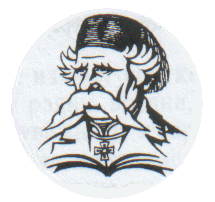 